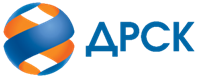 Акционерное Общество«Дальневосточная распределительная сетевая  компания»Протокол процедуры переторжкиСпособ и предмет закупки: запрос предложений в электронной форме на право заключение договора «СИЗ демисезонные», лот № 44601-ЭКСП ПРОД-2021-ДРСККОЛИЧЕСТВО ПОДАННЫХ ЗАЯВОК НА УЧАСТИЕ В ЗАКУПКЕ: 5 (пять) заявок.НМЦ ЛОТА (в соответствии с Извещением о закупке): 3 755 613,33 руб. без НДС.ОТМЕТИЛИ: В соответствии с решением Закупочной комиссии (Протокол №20/М-Э от 30.10.2020 г.) к процедуре переторжки были допущены следующие участники: - ОБЩЕСТВО С ОГРАНИЧЕННОЙ ОТВЕТСТВЕННОСТЬЮ "БИСЕР"ИНН/КПП3702161188/370201001 ОГРН 1163702074491, -    ОБЩЕСТВО С ОГРАНИЧЕННОЙ ОТВЕТСТВЕННОСТЬЮ "РОСС- ПРОФИТ" ИНН/КПП3702060711/370201001 ОГРН 1043700088948  2. Предмет переторжки: цена заявки;3. Участие в процедуре переторжки приняли 2 (два) участника: - ОБЩЕСТВО С ОГРАНИЧЕННОЙ ОТВЕТСТВЕННОСТЬЮ "БИСЕР"ИНН/КПП3702161188/370201001 ОГРН 1163702074491, -    ОБЩЕСТВО С ОГРАНИЧЕННОЙ ОТВЕТСТВЕННОСТЬЮ "РОСС- ПРОФИТ" ИНН/КПП3702060711/370201001 ОГРН 1043700088948  4. Процедура переторжки осуществлялась с использованием средств электронной торговой площадки на Интернет-сайте https://rushydro.roseltorg.ru в присутствии секретаря Закупочной комиссии.Дата и время начала процедуры переторжки: 15:00 (время амурское) 02.11.2020 г. Место проведения процедуры переторжки: Единая электронная торговая площадка по адресу: https://rushydro.roseltorg.ru».В результате проведения переторжки условия заявок на участие в закупке были изменены следующим образом:Секретарь комиссии                                                                    Г.М. Терёшкина(4162) 397-260№ 20/МЭ -Пг. Благовещенск«02»  ноября 2020 г.№п/пДата и время регистрации заявкиНаименование Участника закупки ИНН Участника и/или его идентификационный номерЦена заявки до переторжки, руб. без НДС, а также иные условия заявки, являющиеся предметом переторжкиЦена заявки после переторжки, руб. без НДС, а также иные условия заявки, являющиеся предметом переторжки130.09.2020 11:18ОБЩЕСТВО С ОГРАНИЧЕННОЙ ОТВЕТСТВЕННОСТЬЮ "БИСЕР" 
ИНН/КПП 3702161188/370201001 
ОГРН 11637020744916 891 049,06 884 123,0201.10.2020 11:17ОБЩЕСТВО С ОГРАНИЧЕННОЙ ОТВЕТСТВЕННОСТЬЮ "РОСС- ПРОФИТ" 
ИНН/КПП 3702060711/370201001 
ОГРН 10437000889486 918 078,76 890 000,0